MINISTÉRIO DA EDUCAÇÃO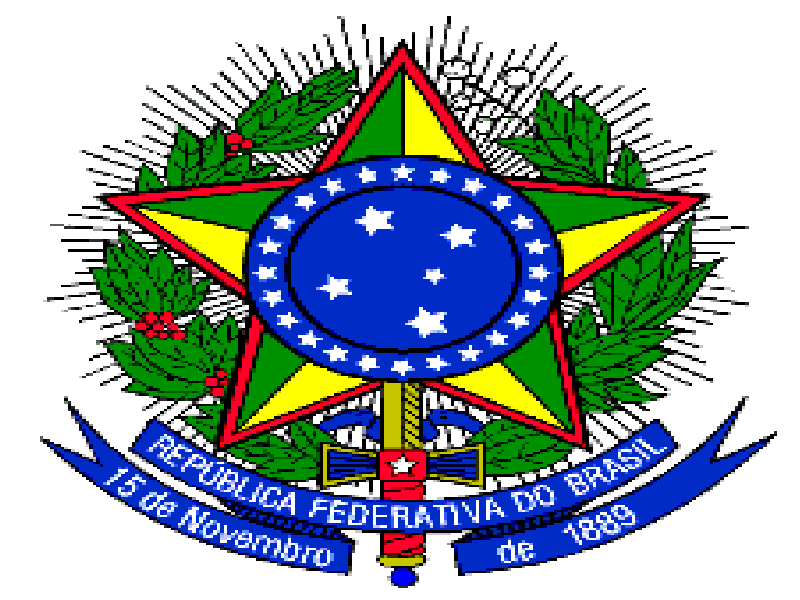 SECRETARIA DE EDUCAÇÃO PROFISSIONAL E TECNOLÓGICAINSTITUTO FEDERAL DE EDUCAÇÃO, CIÊNCIA E TECNOLOGIA DO RIO DE JANEIROEDITAL Nº 49/2022PROCESSO SELETIVO PARA INGRESSO NO CURSO DE EDUCAÇÃO DE JOVENS E ADULTOS (EJA) INTEGRADA À EDUCAÇÃO PROFISSIONALFICHA DE COMPROVAÇÃO DE renda para a matrículaI.	DADOS DO CANDIDATO:Nome do candidato: ______________________________________________________________Data de nascimento: ____/____/_____ Nacionalidade: _________________________ Naturalidade: ____________________  CPF: _______________________________    RG: _______________________     Órgão Expedidor: ___________________        Nome do pai:  ____________________________________________________________________Nome da mãe: ____________________________________________________________________II.	ENDEREÇO RESIDENCIALRua: ______________________________________________________________ Bairro:_____________________Cidade: ________________________________ Estado: ____________________________ CEP: _______________Telefone (res.): __________________________ Telefone (celular): _______________________III. DOCUMENTAÇÃO EXIGIDA DOCUMENTOS NECESSÁRIOS PARA COMPROVAÇÃO DA FAMÍLIA 1. PARA MEMBROS MENORES DE 16 ANOS DE IDADE: 1.1 – Cópia da certidão de nascimento 2. PARA MEMBROS MAIORES DE 16 ANOS DE IDADE: 2.1- Cópia do RG 2.2- Cópia do Título de eleitor, quando for o caso 2.3- Cópia do CPF, quando for o caso 2.4- Cópia do comprovante de renda, quando for o caso, conforme segue:DOCUMENTOS QUE PODEM SER UTILIZADOS PARA COMPROVAÇÃO DA RENDA DO NÚCLEO FAMILIAR Entregar cópia de documentos que comprovem a renda de cada um dos membros que contribuem para a renda familiar.1. TRABALHADORES ASSALARIADOS1.1 Contracheques dos meses de novembro, dezembro de 2022 e janeiro de 2023; 1.2 Declaração de Imposto de Renda Pessoa Física- IRPF, acompanhada do recibo de entrega à Receita Federal do Brasil e da respectiva notificação de restituição, quando houver;1.3 Carteira de Trabalho da Previdência Social - CTPS -registrada e atualizada;1.4 Carteira de Trabalho da Previdência Social -CTPS registrada e atualizada ou carnê do INSS com recolhimento em dia, no caso de empregada doméstica;1.5 Extrato atualizado da conta vinculada do trabalhador no Fundo de Garantia de Tempo de serviço- FGTS;1.6 Extratos bancários dos meses de novembro, dezembro de 2022 e janeiro de 2023.2. ATIVIDADE RURAL2.1 Declaração de IRPF acompanhada do recibo de entrega à Receita Federal do Brasil e da respectiva notificação de restituição, quando houver;2.2 Declaração de Imposto de Renda Pessoa Jurídica - IRPJ;2.3 Quaisquer declarações tributárias referentes a pessoas jurídicas vinculadas ao candidato ou a membros da família, quando for o caso;2.4 Extratos bancários dos meses de novembro, dezembro de 2022 e janeiro de 2023, da pessoa física e das pessoas jurídicas vinculadas;2.5 Notas fiscais de vendas.3. APOSENTADOS E PENSIONISTAS3.1 Extrato mais recente do pagamento de benefício;3.2 Declaração de IRPF acompanhada do recibo de entrega à Receita Federal do Brasil e da respectiva notificação de restituição, quando houver;3.3 Extratos bancários dos meses de novembro, dezembro de 2022 e janeiro de 2023.4. AUTÔNOMOS E PROFISSIONAIS LIBERAIS4.1 Declaração de IRPF acompanhada do recibo de entrega à Receita Federal do Brasil e da respectiva notificação de restituição, quando houver;4.2 Quaisquer declarações tributárias referentes a pessoas jurídicas vinculadas ao candidato ou a membros de sua família, quando for o caso;4.3 Guias de recolhimento ao INSS com comprovante de pagamento do último mês, compatíveis com a renda declarada;4.4 Extratos bancários dos meses de novembro, dezembro de 2022 e janeiro de 2023.5. RENDIMENTOS DE ALUGUEL OU ARRENDAMENTO DE BENS MÓVEIS E IMÓVEIS (caso os tenha)5.1 Declaração de Imposto de Renda Pessoa Física – IRPF acompanhada do recibo de entrega à Receita Federal do Brasil e da respectiva notificação de restituição, quando houver.5.2 Extratos bancários dos meses de novembro, dezembro de 2022 e janeiro de 2023.5.3 Contrato de locação ou arrendamento devidamente registrado em cartório acompanhado dos comprovantes dos meses de novembro, dezembro de 2022 e janeiro de 2023.D - DOCUMENTOS COMPLEMENTARES (sem finalidade de comprovação de renda)D-1. BENEFICIÁRIOS DE PROGRAMAS DE TRANSFERÊNCIA DE RENDA a) Programa de Erradicação do Trabalho Infantil (cópia);b) Programa Agente Jovem de Desenvolvimento Social e Humano (cópia);c) Programa Bolsa Família e os programas remanescentes nele unificados (cópia);d) Programa Nacional de Inclusão do Jovem - Pró-Jovem (cópia);e) Auxílio Emergencial Financeiro e outros programas de transferência de renda destinados à população atingida por desastres, residente em Municípios em estado de calamidade pública ou situação de emergência (cópia); ef) demais programas de transferência condicionada de renda implementados por Estados, Distrito Federal ou Municípios (cópia).D-2. DESEMPREGADOSCópia da carteira de trabalho, com o a data do último emprego;Declaração de próprio punho, declarando a situação de desemprego.De acordo com o estabelecido em Edital, declaro estar ciente que optei pelas vagas reservadas ao Sistema de Reserva de Vagas para Escolas Públicas, cuja renda familiar per capita deve ser inferior ou igual a um salário mínimo e meio, e, caso após a análise da documentação comprobatória da minha condição de renda, não comprove me enquadrar no estabelecido pelo Edital, perderei o direito à vaga._______________________________, _______/_______/ 2023.                                                Local                                   Data_____________________________________________________Assinatura do Candidato (a)